18.Hallenturnier in Weißenfels.Zum ersten Mal nahmen wir an dem Turnier in Weißenfels teil. Das Turnier war vorbildlich organisiert , eine sehr gute Halle ist vorhanden, der Zeitablauf einfach super, die Versorgung top, ich denke es war nicht unsere letzte Teilnahme dort. Erstmalig wurden die Ziel Disziplinen 3,4 und 8 , je 2 mal geworfen und addiert, so hatte jeder die Möglichkeit, sich zu verbessern oder? Am Rande wurde über einbringen der Disz.1 Fliege Ziel diskutiert, meine Meinung dazu ist, die Disziplin ist in dieser Form schlecht geeignet für harten Hallenboden, außerdem gibt es Probleme mit Wasser in Schalen , den Boden reinigen und man sollte daran denken, als Plane  vor den Schalen gelegt wurden, was sich als Flop zeigte! Eher die Variante Disz. 1 vom Fly Casting, die auch von den Jüngsten geworfen werden kann und sich auch für kleinere Hallen eignet, in anderen Sportarten passt man sich auch Umgebung an! Ansonsten eine sehr gute Veranstaltung und hier noch einmal Dank an die vielen Kampfrichter, dem Veranstalter mit seinem Team, es war große Klasse.h.o.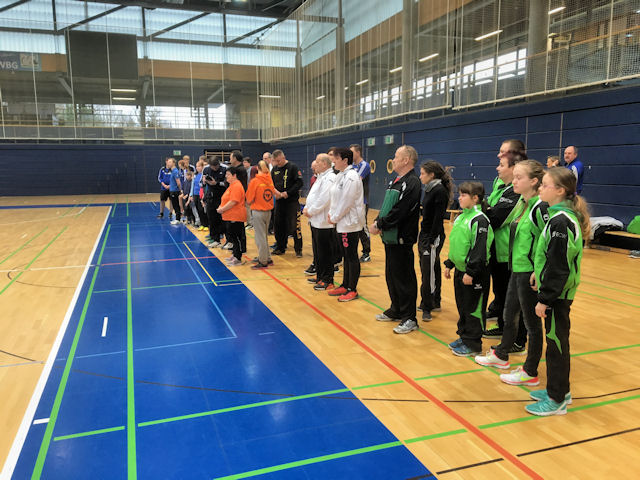 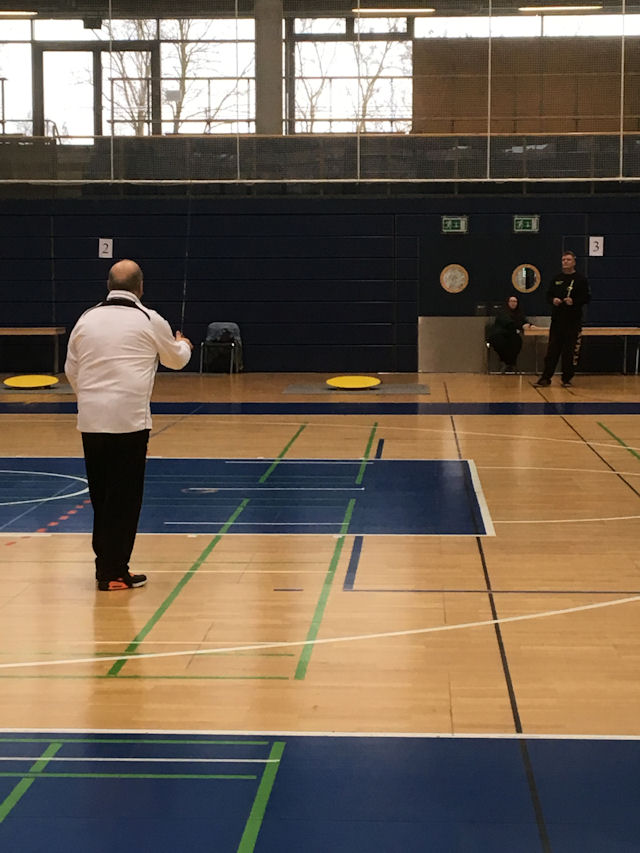 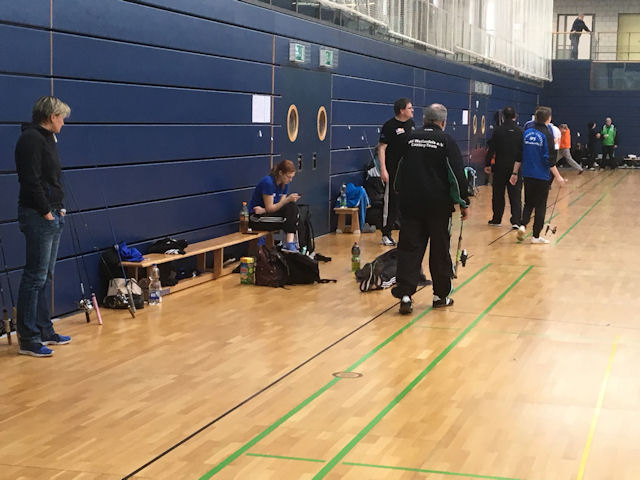 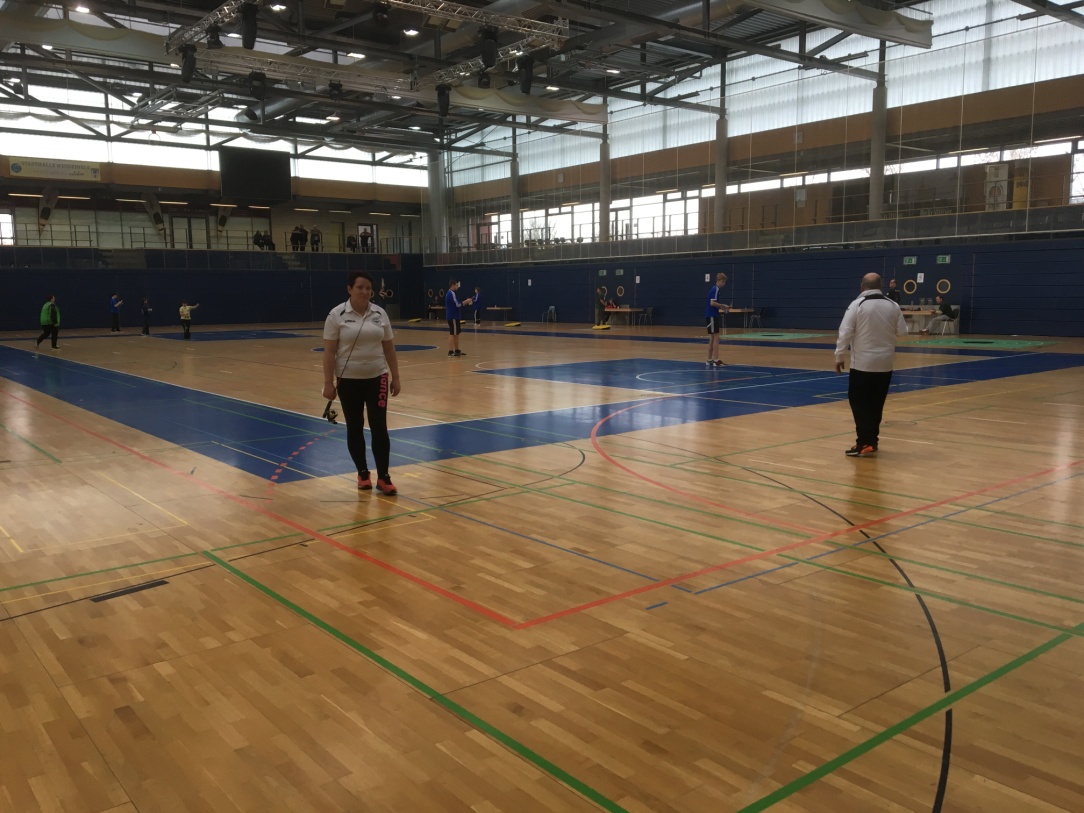 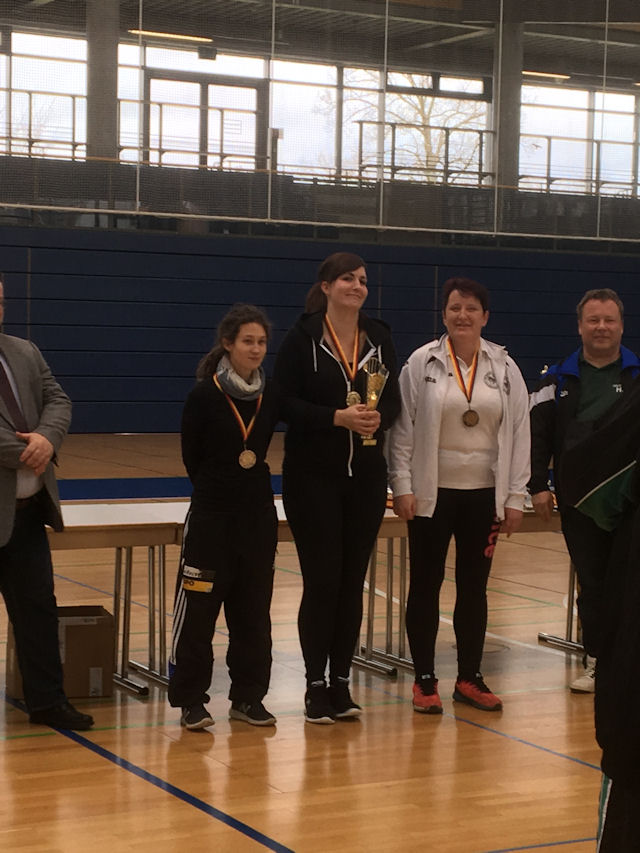 